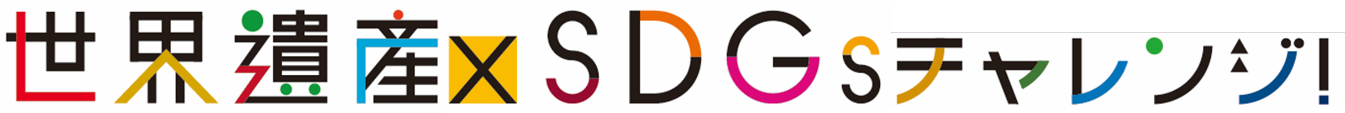 活動報告書▼基 本 情 報▼活 動 報 告学校名チーム名＊プレゼンテーション部門のみ氏名実施日2024年 　　　月　　　　日活動場所活動の目的活動のきっかけ活動内容＊チームまたは自身の活動についてまとめてください活動後の気づきや成長この経験を今後どのように活かしたいか